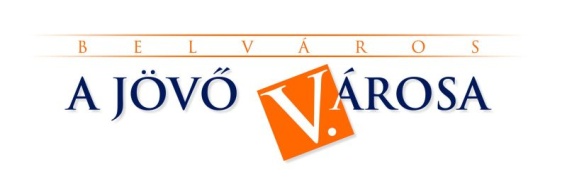 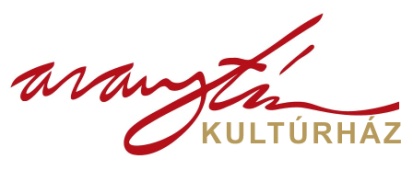 MEGHÍVÓ
VEKOP 8.1.1-15-2015-00001 ÚT A MUNKAERŐPIACRA PROJEKT Állásbörzével egybekötött munkáltatói fórumTisztelettel meghívjuk a VEKOP 8.1.1-15-2015-00001 Út a munkaerőpiacra elnevezésű kiemelt projekt keretében, Budapest Főváros Kormányhivatala (BFKH) Foglalkoztatási Főosztálya, VIII. Kerületi Hivatala Foglalkoztatási Osztálya és a Belváros-Lipótváros Önkormányzata által szervezett állásbörzével egybekötött munkáltatói fórumra. 	
A rendezvény az „Európai munkáltatói napok” elnevezésű rendezvénysorozat részét képezi.Időpont:	2016. április 14. (csütörtök) 900 órától – 1600 óráigHelyszín:	Aranytíz Kultúrház (1051 Budapest, Arany János u. 10.)PROGRAM:8.30 – 09.00	MUNKÁLTATÓI REGISZTRÁCIÓ AZ ÁLLÁSBÖRZÉRE9.00 – 09.10	MEGNYITÓ
JENEINÉ DR. RUBOVSZKY CSILLA, miniszteri biztos, alpolgármester 	
Belváros-Lipótváros Önkormányzata 9.10 – 12.00	ÁLLÁSBÖRZE (munkaügyi információs pont, pályatanácsadás)	12.00 – 12.30	REGISZTRÁCIÓ A MUNKÁLTATÓI FÓRUMRA12.30 – 12.45	MEGNYITÓ 	JENEINÉ DR. RUBOVSZKY CSILLA, miniszteri biztos, alpolgármester 	
Belváros-Lipótváros Önkormányzata, a rendezvény háziasszonya	 12.45 – 12.55	MEGNYITÓ – „Beszéljünk az álláshelyekről”	DR. SIMON ATTILA ISTVÁN, munkaerőpiacért felelős helyettes államtitkár, Nemzetgazdasági Minisztérium 12.55 – 13.35	A VEKOP 8.1.1-15 „Út a munkaerőpiacra” elnevezésű kiemelt projekt bemutatása	CSETE LÁSZLÓ, projektmenedzser, BFKH Foglalkoztatási Főosztály13.35 – 13.55 	A VEKOP 8.2.1-15 „Ifjúsági Garancia a Közép-magyarországi régióban” elnevezésű kiemelt projekt bemutatása	VINCE-BODNÁR ANDREA, projektmenedzser, BFKH Foglalkoztatási Főosztály13.55 – 14.25	A megváltozott munkaképességű álláskeresők elhelyezkedésének segítése	KOVÁCS IBOLYA, főosztályvezető, BFKH Rehabilitációs Ellátási és Szakértői Főosztály14.25 – 14.55	Aktualitások a munkaügyi ellenőrzés területén	DR. SABACZ RÓBERT, főosztályvezető-helyettes, BFKH Foglalkoztatási Főosztály14.55 – 15.10	KONZULTÁCIÓ15.10 –	ÁLLÓFOGADÁSRészvételi szándékát a mellékelt jelentkezési lap visszaküldésével
jelezze Pető Gáborné vagy Fekete Ferenc részére a petog@lab.hu vagy feketeferenc@lab.hu e-mail címen, 
vagy az (1) 215 8799-es telefonszámon.